«Новый Бор»сикт овмöдчöминсаСöвет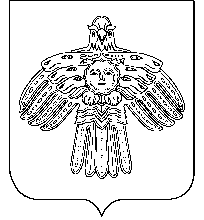   РЕШЕНИЕКЫВКÖРТÖД        Советсельского поселения  «Новый Бор»от  08  февраля 2011 г.                                                    № 2-21/4О внесении изменений в приложениек решению Совета сельского поселения «Новый Бор» от 16 марта 2010 года№ 2-13/2 «Об утверждении целевой муни-ципальной программы по «Организацииобщественных работ» на 2010- 2012 гг. натерритории сельского поселения «НовыйБор»»              Совет сельского поселения «Новый Бор» РЕШИЛ:        1.Внести в приложение к  решению Совета сельского поселения «Новый Бор» от 16 марта 2010 года № 2-13/2 «Об утверждении целевой муниципальной программы по «Организации общественных работ» на 2010- 2012 гг. на территории сельского поселения «Новый Бор» изменения согласно приложению к данному решению.      2. Решение вступает в силу со дня принятия и распространяется  на правоотношения, возникшие с 16 марта 2010 г.  Глава сельскогопоселения «Новый Бор»                                             Г.Г. Идамкин                                                                                                           Приложениек решению Совета сельскогос поселения «Новый Бор»  от 08 февраля 2011 г.   № 2-21/ 4Изменения в приложение к решениюСовета сельского поселения «Новый Бор» от 16 марта 2010 г. № 2-13/2 «Об утверждении целевой муниципальной программыпо «Организации общественных работ» на 2010 – 2012 гг. на территориисельского поселения «Новый Бор»1. Раздел « Источники финансирования» паспорта  Программы изложить в новой редакции:«Источники финансирования»  в целом на реализацию Программы                                                           потребуется в 2010 г.- 34278,80 тыс.руб.                                                                                                          за счет:                                                         местный бюджет – 34278, 80 тыс. руб.                                                         республиканский бюджет – 0 тыс. руб.                                                         - в 2011 г. 55 тыс. руб. за счет:                                                         местный бюджет – 55 тыс. руб                                                         республиканский бюджет – 0 тыс. руб.                                                         - в 2012 г. 61 тыс. руб. за счёт:                                                         местный бюджет – 61 тыс. руб.                                                         республиканский бюджет – 0 тыс. руб.2. Раздел 5 «Ресурсное обеспечение Программы» изложить в новой редакции:«Раздел 5 « Ресурсное обеспечение Программы»В целом на реализацию Программы потребуется  165 тыс. руб. за счет:местный бюджет: - 165 тыс. руб.2010 год – 34278, 80  тыс. руб.2011 год – 55 тыс. руб.2012- 61 тыс. руб.республиканский бюджет – 0 тыс. руб.2010 год – 0 тыс.руб.2011 год – 0 тыс. руб.2012 год – 0 тыс. руб.3. В разделе 9 «Система программных мероприятий целевой муниципальной программы «Общественные работы» (2010- 2012 гг.):-  в п. 1. «Общественные работы для молодых людей в возрасте от 14 до 18 лет 2010 год»  в п/п 1.1. в графе «Количество граждан» цифру «10» заменить  цифрой «8» , в первом столбе графы «Объемы финансирования» цифру «18» заменить цифрой  «25292,57», во втором столбе графы  «Объемы финансирования» цифру «112»  заменить цифрой «0», в графе «Сумма затраты» цифру «130» заменить цифрой «25292,57»;-  в п. 2. « Общественные работы для граждан стоящих на учёте в ГУ « Центр занятости населения «Усть-Цилемского района» 2010 год  в п/п 2.1.  в графе «Количество граждан» цифру «10» заменить цифрой «4»,  в первом столбце  графы «Объемы финансирования»  цифру «31» заменить цифрой «8986,23» , во втором столбце графы «Объемы финансирования» цифру «624»  заменить цифрой «0», графы «Сумма затраты» цифру «655» заменить цифрой «8986,23»;-   в п. 1. «Общественные работы для молодых людей в возрасте от 14 до 18 лет 2011 год»  в п/п 1.1.  во втором столбе графы  «Объемы финансирования» цифру «180»  заменить цифрой «0», графы «Сумма затраты» цифру «200» заменить цифрой «20»;-  в п. 2. « Общественные работы для граждан стоящих на учёте в ГУ « Центр занятости населения «Усть-Цилемского района» 2011 год  в п/п 2.1. во втором столбце графы «Объемы финансирования» цифру «1355»  заменить цифрой «0», графы «Сумма затраты» цифру «1390» заменить цифрой «35»;